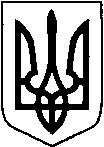 УКРАЇНАТЕТІЇВСЬКА МІСЬКА РАДАТЕТІЇВСЬКОГО РАЙОНУ КИЇВСЬКОЇ ОБЛАСТІТРИДЦЯТЬ ДРУГА СЕСІЯ СЬОМОГО СКЛИКАННЯ                                     РІШЕННЯПро внесення змін до структуриапарату  виконавчих органів  Тетіївської міської ради         Відповідно до статей 26, 59 Закону України „Про місцеве самоврядування в Україні“, постанов Кабінету Міністрів України: від 09 березня 2006 року № 268 „Про упорядкування структури та умов оплати праці працівників органів виконавчої влади, органів прокуратури, судів та інших органів“ (із змінами), від 10 травня 2018 року № 363 „Про внесення змін до постанови Кабінету Міністрів України від 9 березня 2006 року № 268“, “, керуючись ст.23 Регламенту роботи Тетіївської міської ради, затвердженого рішенням першої сесії Тетіївської міської ради сьомого скликання від 25 січня 2018 року № 11-01-VII, з метою забезпечення ефективної роботи апарату виконавчого комітету,  Тетіївська міська рада:                                              В И Р І Ш И Л А: Внести зміни до рішення 27 сесії сьомого скликання №795-27-VII від 23.01.2020 р. «Про затвердження структури, загальної  чисельності, штатного розпису апарату міської ради та її виконавчих органів на 2020 рік.», а саме:1.1. Вивести із структурних підрозділів виконавчого комітету Тетіївської міської ради відділ  соціальної підтримки населення виконавчого комітету Тетіївської міської ради.1.2. Ввести в структуру служби у справах дітей виконавчого комітету Тетіївської міської ради  сектор  соціальних служб для сім’ї, дітей та молодіВідділу організаційно-кадрової роботи  виконавчого комітету Тетіївської міської ради здійснити переведення працівників  відповідно до діючого законодавства України.Дане рішення вступає  в дію з 01 липня 2020 року.Контроль за виконанням даного рішення покласти на комісію з питань регламенту, депутатської етики, забезпечення     діяльності депутатів та контролю за виконанням рішень міської     ради та її виконавчого комітету, дотримання законності та      правопорядку.                               Міський голова                                          Р.В.Майструк                                 01.07.2020р.                      №  903 - 32 –VIІ                              Начальник юридичного відділу                                             Н.М.Складена